           Zápis ze setkání pracovní skupiny KPSS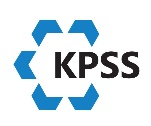 „Senioři + Osoby se zdravotním postižením“konaného dne 18. 10. 2016Účastníci: Bc. Rudolf Rubeš (OSO), Ing. Tomáš Hubálek (Moudrá Sovička z. s.), Veronika Bílková (Hornomlýnská o. p. s.), Mgr. Lucie Dostálová (FN Motol - CNP), Naděžda Buková (FN Motol – CNP), Josef Endal (člen zastupitelstva MČ P 5), PhDr. Helena Volechová (CSOP Praha 5, p. o.), Kateřina Pavlíková, DiS. (ADCH Praha), Ivana Otřísalová (ADCH Praha), Kateřina Kadlecová (Helppes), Ivana Kosová, DiS. (OSO), Jitka Straňáková, DiS. (OSO)Omluveni:  JUDr. Petr Lachnit (radní MČ P 5), Drahoslava Kolací (SCMP), MUDr. Jaganjacová, Ph.D. (gerontolog), Mgr. Ivana Pešatová (Společnost DUHA, z. ú), pí. Svrchokrylová (veřejnost)Program:  Informace o plnění Akčního plánu na rok 2016                 Příprava Akčního plánu na rok 2017                        3)	RůznéKoordinátorka KPSS přivítala přítomné členy pracovní skupiny a ve stručnosti je seznámila s programem jednání. Představila vedoucího Odboru sociální problematiky Bc. Rudolfa Rubeše a informovala o tom, že na pozici ředitelky příspěvkové organizace Centra sociální a ošetřovatelské pomoci je s platností od srpna jmenována PhDr. Helena Volechová.Bc. Rudolf Rubeš informoval o změně v zařazení koordinátora prevence kriminality a protidrogového koordinátora. Tato pracovní pozice byla vrácena zpět na Odbor sociální problematiky a je na ni vyhlášeno výběrové řízení. V současné době tuto funkci zastupuje Michaela Malčicová, DiS., telefon: 257 000 469. add 1) Informace o plnění Akčního plánu v roce 2016 - dílčí dokument „Vyhodnocení plnění priorit za rok 2016“ byl zaslán účastníkům plánování e-mailem. Jsou zde uvedeny aktivity, která byly realizovány v rámci plnění Akčního plánu v letošním roce,počátkem roku 2017 bude doplněn, předložen Radě MČ a pak zveřejněn na webových stránkách KPSS (http://kpss.praha5.cz/). add 2) Příprava Akčního plánu na rok 2017 – návrh byl zaslán účastníkům plánování e-mailem a je zveřejněn i s „připomínkovým listem“ na webových stránkách KPSS (http://kpss.praha5.cz/).Jedná se o prováděcí dokument Střednědobého plánu rozvoje sociálních služeb a služeb souvisejících v MČ Praha 5 na období 2016 – 2018. Jsou zde uvedeny aktivity, které budou realizovány v příštím roce, opatření, od jejichž realizace bylo ustoupeno z právních, ekonomických nebo technických důvodů, nejsou v plánu uvedeny – důvody ustoupení jsou uvedeny v dokumentu „Vyhodnocení plnění priorit za rok 2016“,připomínky zasílat prostřednictvím „připomínkového listu“ na e-mailovou adresu koordinátorky KPSS (ivana.kosova@praha5.cz), popř. poštou/podatelnou.add 3) RůznéIvana Kosová (koordinátorka KPSS) – informace o zprovoznění webových stránek KPSS a nové doméně http://kpss.praha5.cz/. Přístup je možný také přes webový portál MČ Praha 5 www.praha5.cz. PhDr. Helena Volechová (CSOP Praha 5, p. o.) – informace o probíhajících změnách ve střediscích Centra sociální a ošetřovatelské pomoci. Ing. Tomáš Hubálek (Moudrá sovička z. s.) – organizace pomáhá seniorům udržet krok a spojení s novými technologiemi a on-line světem. Zaměřuje se na seniory, kteří nemohou navštěvovat kurzy - projekt „hodinový ajťák“.Kateřina Kadlecová (Helppes) – pozvánka na „Mikulášskou pro všechny hodné (i zlobivé) pejsky“, která se bude konat dne 03. 12. 2016 v areálu Helppes v Motole.    Ivana Otřísalová (ADCH Praha) – informace o humanitární pomoci FAED. Balíčky s potravinovou pomocí a drogistickým zbožím jsou určeny pro rodiny a jednotlivce. Pro lidi bez domova jsou k dispozici pravidelné výdejny ADCH Praha. Bližší informace na webových stránkách ADCH Praha http://praha.charita.cz/, nebo na telefonu: 251 552 781.Koordinátorka KPSS informovala o vyhlášení výzvy č. 25 a č. 27 Operačního programu Praha – pól růstu ČR. Více informací lze získat na www.penizeproprahu.cz.Na závěr koordinátorka KPSS poděkovala všem přítomným za účast na pracovním setkání.Zapsala: Jitka Straňáková